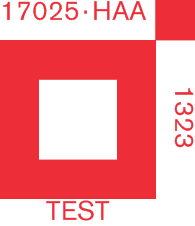 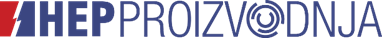 CENTRAL LABORATORY FOR CHEMICAL ANALYSISZagorska ulica 1, ZAGREB, CROATIATel/fax  + 385 1 3093-939cktl@hep.hr	TESTING THE PROPERTIES OF FUEL AND RESIDUAL OIL    NOTE: * accredited methods according to HRN EN ISO / IEC 17025	No.TYPE OF TEST / PROPERTYUnitsTEST METHOD1.Density - Hydrometer method *kg/m3HRN EN ISO 36752.Density – Oscillating U-tube methodkg/m3HRN EN ISO 121853.Flash point - Pensky-Martens closed cup method *oCHRN EN ISO 27194.Carbon residuemass.%HRN EN ISO 103705.Determination of ashmass.%HRN EN ISO 62456.Kinematic viscosity mm2/sHRN EN ISO 31047.Kinematic viscosity of transparent and opaque liquidsmm2/sASTM D 4458.Pour pointoCHRN EN ISO 30169.Determination of water and sediment Centrifuge methodvol.%HRN EN ISO 373410.Determination of water – Distillation methodvol.%HRN EN ISO 373311.Carbon (C), hydrogen (H) and nitrogen (N) content *mass.%ASTM D529112.Sulfur content (S) – EDXRF *mass.%HRN EN ISO 875413.Nickel (Ni) and vanadium (V) contentmg/kgUOP 84214.Calorific value *MJ/kgASTM D24015.Emission factor *tCO2/TJEU Directive No 2018/2066